SUPPLEMENTARY MATERIAL TOVisible light absorption of surface-modified TiO2 nanoparticles with vitamin B6: a comparative experimental and DFT studyTIJANA S. KOVAČ1, ENIS S. DŽUNUZOVIĆ2, JASNA V. DŽUNUZOVIĆ3, BOJANA MILIĆEVIĆ4, DUŠAN N. SREDOJEVIĆ4, EDWARD N. BROTHERS5 and JOVAN M. NEDELJKOVIĆ4,1Innovation Center, Faculty of Technology and Metallurgy, University of Belgrade, Karnegijeva 4, Belgrade 11120, Serbia, 2Faculty of Technology and Metallurgy, University of Belgrade, Karnegijeva 4, 11120 Belgrade, Serbia, 3Institute of Chemistry, Technology and Metallurgy (ICTM)-Center of Chemistry, University of Belgrade, Studentski trg 12-16, 11000 Belgrade, Serbia, 4Institute of Nuclear Sciences Vinča, University of Belgrade, P.O. Box 522, 11000 Belgrade, Serbia, 5Texas A&M University at Qatar, P.O. Box 23874, Doha, QatarTable S-I. Wavelengths, oscillator strengths, and wave-functions of electronic excitations calculated for B6/[Ti8O14(OH)3] clusters.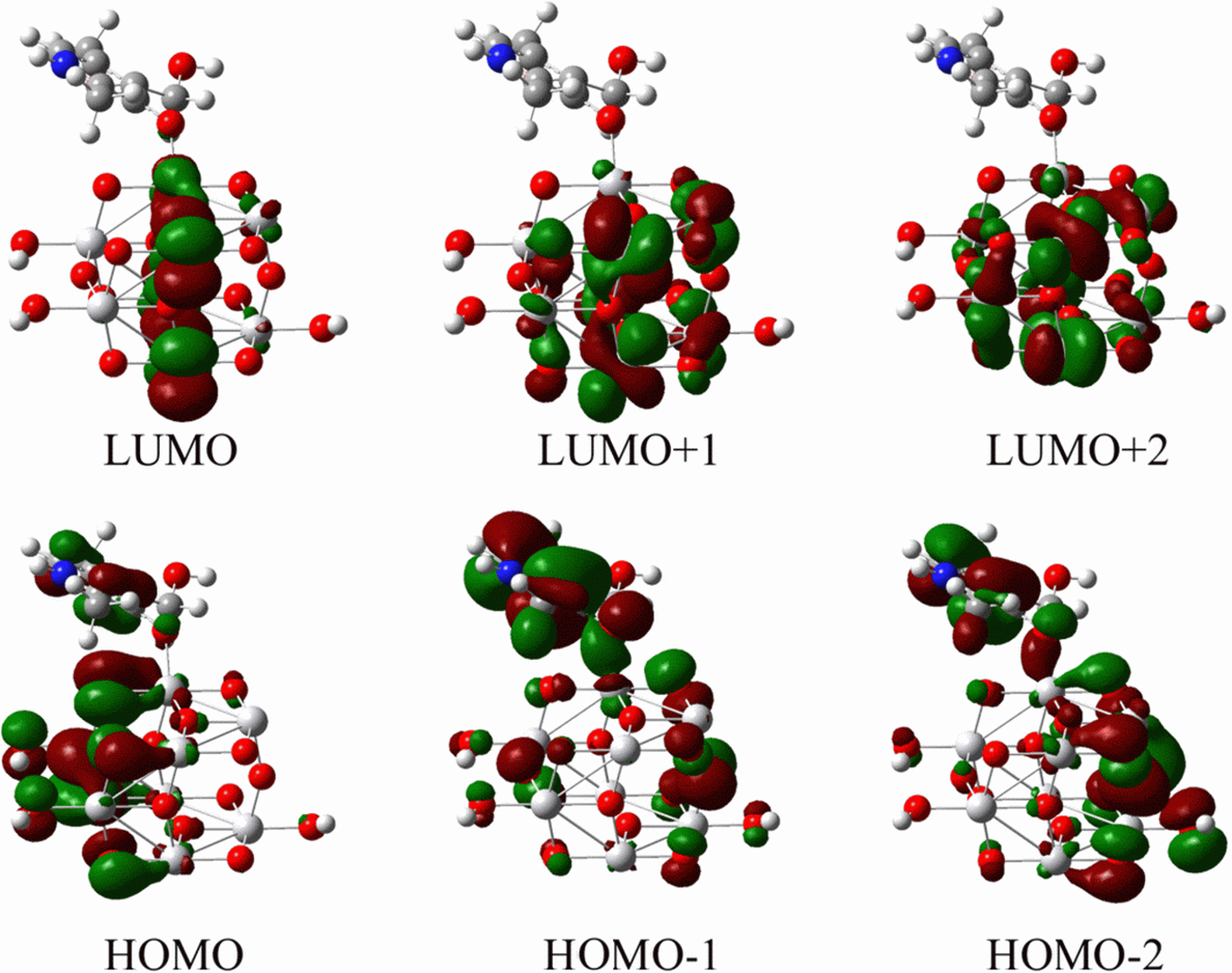 Fig. S-1. Spatial distributions of highest occupied molecular orbitals (HOMO) and lowest unoccupied molecular orbitals (LUMO) for B6/[Ti8O14(OH)3] clusters.Wavelength (nm)Oscillator strengthWavefunction(|coefficient|2 ≧ 10%)Excited State 13880.0002HOMO  LUMO (70%)Excited State 23780.0003HOMO-2  LUMO (26%)HOMO-1  LUMO (10%)Excited State 33690.0007HOMO-6  LUMO (20%)HOMO-5  LUMO (18%)